Qualified & Confident Computer Engineer with Degree &Passion in Software IndustryC, C++, JAVA,.NETRouting ProtocolCommunication SkillAREAS OF EXPERTISESoftware  DevelopmentHardware & NetworkingCustomer Management	PROFESSIONAL BACKGROUNDJunior Software Developer| Erigo IT Solution Pvt Ltd 2014 – Till now (1.5 Years) Erigo IT Solutions is Full Service Brand Marketing and Integration Company with customer base in both domestic and International.Provided Daily Support to Customer.Performed diagnostic and trouble shooting of system issues and documented help desk resolutions.Assisted in checking and Updating hardware and software inventory and records bi-weekly.Expert in trouble shooting and maintaining the existing network system.Installation and configuration of router, switch, workstations, printers and fax.Installation of Microsoft Office, configured email accounts and shared resources. Provided on-going technical support and service.Interacting with clients, understanding their needs & providing technical support to clients by remotely accessing their networks & troubleshooting the issues raised.Installation, Integration and maintenance of LAN and WAN setup.Responsible to resolving trouble-tickets raised by clients through phone, email or remote access. EDUCATION2010-2014: B-Tech In Computer Science And Engineering-College Of Engineering    Thalassery, KannurSKILLS & ABILITIES          Apt knowledge in mobiles and computer technology. Proficient in  Photoshop, Flash and MS office.Dedicated mind.Computer Engineer, B-Techakmer.344799@2freemail.com 
Nationality: Indian,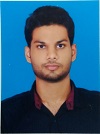 Date ofbirth: 14-February-1993C/o- +971502360357Computer Engineer , B-Tech